Intro NF – Økologisk fodspor 
Spørgsmål til udleverede tekster / materiale:Artikel 2: Det økologiske fodspor, s. 8-12Hvad kalder man i teksten her begrebet ’økologisk fodspor’ ..?
Prøv at forklare begreberne Økologisk fodspor …
Biokapacitet … (se boks s. 9)
Hvad skal forholdet helst være mellem de to størrelser hvis vores livsstil skal være bæredygtig? Carbonfodsporet s. 10Der er én grund til at vi har et overforbrug – altså at vi ’ bruger mere end én jordklode’, hvad er det? 	Se  figur  s. 8  og tabel 1-2 s. 9 Hvilke miljøbelastninger medregnes ikke i det økologiske fodspor ?  ( s. 10)
Hvorfor medregnes Carbon (kulstof / CO2) i det økologiske fodspor når andre miljøproblemer ikke medregnes? 

Hvordan beregner man så det økologiske fodspor fra vores CO2 forbrug ..? 

Hvor meget CO2 kan en hektar skov optage? 

Hvorfor reduceres (falder) verdens samlede skovareal? …
…
…
Er danskernes levevis bæredygtig ifølge artiklen her?  se s. 10 Burgerens fodspor (s.10 nederst)Hvilken biologisk proces ligger til grund for al fødevareproduktion? 
Hvor meget energi skal en voksen spise årligt?  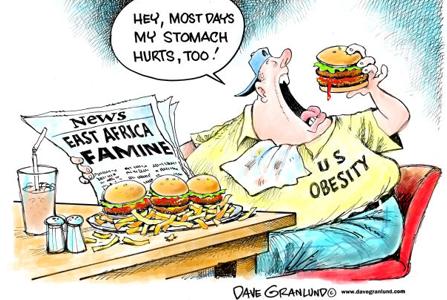 Hvor meget energi, i form af afgrøder / hvede, kan der produceres pr. kvadratmeter? Hvor mange m2 vil en vegetar derfor skulle bruge årligt for at dække sit energibehov?Hvorfor skal kødspisere bruge et større areal landbrugsjord end en vegetar? Hvad er arealforbruget ved produktion af Oksekød (en burger) : ….Tilsvarende energi i kylling eller svinekød …
Kommenter diagrammet nedenfor over verdensforbruget af kød ? 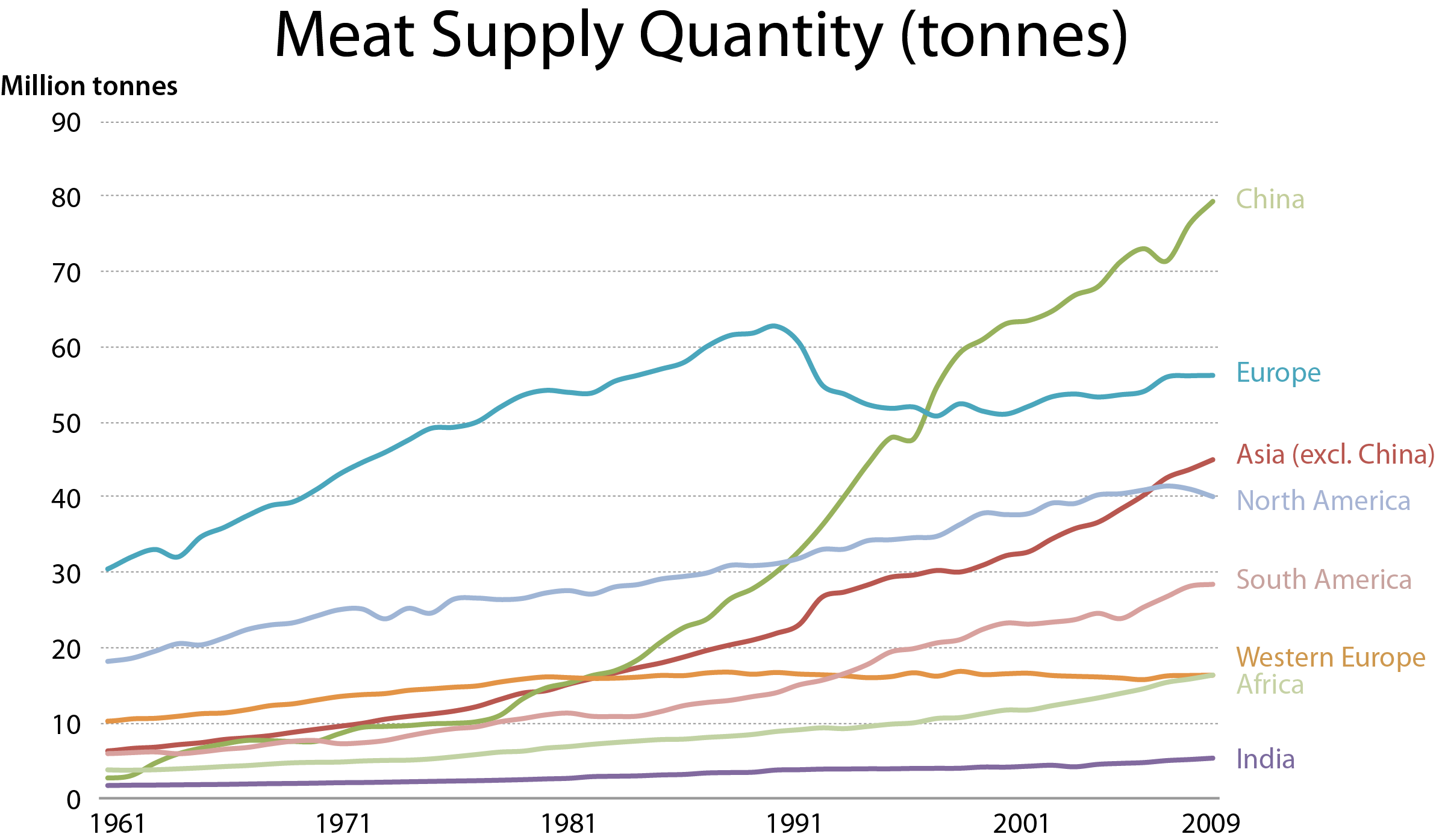 